PÖYTÄTENNIKSEN LAVIAN AVOIMET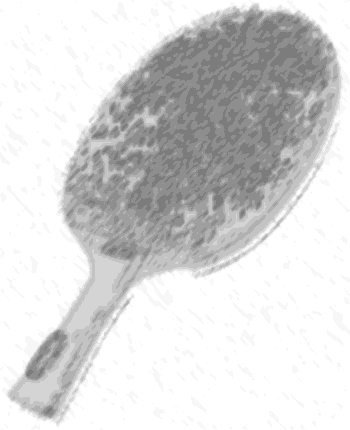 MESTARUUSKILPAILUT 2018SUOMELAN PINGISPYHÄTÖSSÄTAMPEREENTIE 19, YHTENÄISKOULUN SALIPELIPÄIVÄ 22.4 2018PELIT ALKAVAT SU KLO 11.00SARJAT:YLEINEN, NAISET ja JUNIORITSITOVAT ILMOITTAUTUMISETvesa.peltovirta@gmail.com / 0400-788886 20.4.2018 KLO 18 MENNESSÄ.erät 11:een paras viidestä. PALKINTOINA MAINETTA JA KUNNIAA ROPPAKAUPALLA!JÄRJESTÄÄ: PINGISGURUT RY.WWW.PINGISGURUT. FI